All site content copyright © 1999-2016 FTL Design unless otherwise noted.Unless otherwise noted all images and text on the Atlantic Cable website are
copyright © 2016 FTL Design and may not be reproduced without permission
Please request permission if you wish to use images from this site.Contact Information
Site owner and webmaster: Bill Burns
email me at: billb@ftldesign.com The background image on this page is taken from the front cover of
W.H. Russell’s The Atlantic Telegraph, and shows a section of the 1865 cable.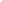 History of the Atlantic Cable & Undersea Communications
from the first submarine cable of 1850 to the worldwide fiber optic networkSearch all pages on the Atlantic Cable site:Research Material NeededThe Atlantic Cable website is non-commercial, and its mission is to make available on line as much information as possible.You can help - if you have cable material, old or new, please contact me.Cable samples, instruments, documents, brochures, souvenir books, photographs, family stories, all are valuable to researchers and historians.If you have any cable-related items that you could photograph, copy, scan, loan, or sell, please email me:Bill Burns - billb@ftldesign.com Atlantic Cables: 1857-1866Atlantic Cables: 1857-1866Master Index to articles on the first Atlantic CablesThe 1857-58 Atlantic CableThe 1857-58 Atlantic CableHistory of the Atlantic Cable enterprise, 1850-1858
by Bill Glover The 1858 cable history as it happened - reported by Frank Leslie’s Illustrated NewspaperAtlantic Cables: 1856-2016Atlantic Cables: 1856-2016Master Timeline of all Atlantic CablesCyrus Field - A Contemporary Record Cyrus Field - A Contemporary Record Cyrus Field Photographs and Portraits - the man behind the Atlantic Cable Cyrus Field Medals and other cable medals and tokensCyrus Field’s Descendants - Diane Gravlee’s comprehensive list of Cyrus Field’s family and descendants, down to the seventh generation The Brothers Field - Russell Carpenter’s history of the five brothers of the Field family who held among them a total of 10 academic and honorary degrees from Williams College. Cyrus Field Family Portraits - images of paintings of Cyrus Field and his parents, wife, and sons, owned by Peter Christian Hall and Alix-Marie Hall, New York City-based siblings whose great-grandfather was Frederick Joseph Stone, Cyrus Field’s nephewCable BibliographyCable BibliographyMain Reference Bibliography - Books and other printed materialCurrent Bibliography - books available for purchase, book reviews, recent magazine articlesAdditional Bibliography - Gill Cookson’s Submarine Telegraphy Research NotesBook Cover Images - from Cable and Telegraph BooksCable Company Book AdvertisementsAtlantic Cable Sheet Music - popular songs and music inspired by the cable expeditionsCable PioneersCable PioneersImages, brief biographies, and autographs of the men who pioneered and promoted the cable industryCable Timeline - 1845 to 2016 by Bill GloverCable Timeline - 1845 to 2016 by Bill GloverA chronological record of every major submarine communications cable. Corrections and updates are welcome.
Includes sections on cable signalling speeds, cable design features, and cable recovery.Cable & WirelessCable & WirelessBill Glover’s History of Cable & Wireless - a detailed history of the firm and its predecessor companies, illustrated with original telegrams, covers, and other documents.Cable ShipsCable ShipsCable Ships - illustrated articles on ships used for cable laying and repair, from 1850 to 2010Cable Stories - 1850 to 1989Cable Stories - 1850 to 1989Personal stories and photographs of the cable industry, shared by site visitors. Contributions are welcome!Cable Stamps and Covers Cable Stamps and Covers Submarine Cable Stamps and First Day Covers - includes Atlantic Cable 75th and 100th anniversary stamps and covers, Bill Glover’s extensive collection of cableship stamps and covers with information on each ship and the cables laid, and Bill’s history of Cable & Wireless, illustrated with original telegrams and covers.Cable Artifacts, Ephemera, and MemorabiliaCable Artifacts, Ephemera, and MemorabiliaAtlantic Cable Broadsides 1856-66Cable Equipment and Cable SamplesEarly Cable Instruments - text and images of a talk given at the Antique Wireless Association Conference, August 2009Memorabilia, Ephemera, and Promotional Material - Cable Watch Fob, 1858 Atlantic Cable Album, Cable Candlestick, Niagara Anchor, Cable Cane, Cable Snuff Box, Cable Earrings 1858 Cable Souvenir Advertisements - the short-lived frenzy in New York for all things cable after the successful expedition of 1858Cables for Electrical PowerCables for Electrical PowerA guide to the differences between power and communications cables Research Requests - contributions welcome Research Requests - contributions welcome Mystery Cable at Porthcurno Telegraph Museum by Allan Green. This landline cable may have been used as a telegraph connection, or in a radio application. Special Feature SectionsSpecial Feature SectionsMajor Submarine System Suppliers (1850 -2012) - the evolution of undersea cable companies from the beginning of the industry until the present day, by Stewart AshThe Cable History Trail - an illustrated guide for visitors to the sites of the earliest Atlantic Cables in County Kerry, Ireland Cable Route Maps - from the first Atlantic Cable to presentCable Manufacturing & Laying Companies and Cable Stations - illustrated articles on early cable companies and cable stationsReport on the IEEE Conference on the History of Telecommunications, St. John’s, Newfoundland, 25-27 July, 2001 - includes photographs of the Heart’s Content Cable Station Museum"Online - 150 Years on the Net" - an overview of the special exhibition at the Danish Post & Tele Museum, Copenhagen (2 February to 19 September 2004)150 Years Of Industry & Enterprise At Enderby’s Wharf - by Allan GreenThe Atlantic Cable Medal of 1866 - article by Herman Blanton on the medals presented after the success of the 1866 cable Distant Writing - The Telegraph Companies in Britain between 1838 and 1868 - website by Steven Roberts on British Telegraphy from 1838 to 1868, which includes considerable detail on the submarine cable companies working in this period.1827Precursor to the Electric Telegraph - article by Bill Glover on the Holyhead - Liverpool semaphore telegraph, established in 1827 and finally superseded by a cable/landline connection in 18611837-1860Early Landline Telegraph Cables - 1978 article by Francis Celoria on the beginnings of the telegraph cable industry in Britain1838-1868Distant Writing - The Telegraph Companies in Britain between 1838 and 1868 - article by Steven Roberts on British Telegraphy which includes considerable detail on the submarine cable companies working in this period1840-1866Origins of the Submarine Cable Industry in Britain - a paper presented at the Fleming Centenary Conference, University College London, 1-2 July 20041842-1853Cyrus Field, Paper Merchant - how Field made his fortune1845-1857On the Submarine Telegraph - John Watkins Brett on his involvement, together with his brother Jacob Brett, in the early cable enterprise1845-1950The Gutta Percha Company - insulation, and more; one of Telcon’s predecessor companies 1849Early British Experiments in Submarine Telegraphy - by Charles V. Walker1849Article from The Times on Walker’s experiments1849Horatio Hubbell and his claim to be the originator of the Atlantic Cable - a forgotten pioneer1849Joseph Hyppolyte Pulte and the land route to Europe - another forgotten visionary Pre-1850Wire Rope and the Submarine Cable Industry - the origins of cable-making technology1850The 1850 Dover-Calais Cable - articles from Scientific American and The Living Age on the first cross-Channel cable1850-1858The First Atlantic Cable - history of the early attempts to lay the cable 1850-1851The Submarine Telegraph Company - the company which laid the first cross-Channel cables 1850-18511850 & 1851 Dover-Calais Cables - from Willoughby Smith’s book1852-1866Anglo-Irish Cables - article on these important early lines by Steven Roberts1852The Electric Telegraph - a poem on the wonders of telegraphy1853Shaffner and Sleeth’s Ohio River Cable at Paducah1854The Atlantic Cable Projectors - how it all began1855European Sub-Marine Telegraph - article from Scientific American on the Crimea cable1856Marshall Lefferts at the American Geographical and Statistical Society - speaking on The Electric Telegraph; its Influence and Geographical Distribution1857Laying the Atlantic Telegraph Cable from Ship to Shore - a portfolio of eight lithographs together with a description of landing the shore end of the 1857 cable at Valentia, Ireland, by John R. Isaac.1857Professor Hall’s Floating Telegraph Stations - an alternative to a single span cable across the Atlantic1858On Submerging Telegraphic Cables - report on a paper presented to the Institution of Civil Engineers (London)1858The Northern Land Route - Tal Shaffner’s alternative to the Atlantic Cable1858Henry Field’s Summer Pictures - a brief account of the meeting of the Field brothers in Plymouth just before the sailing of the expedition1858The Cable History as it happened - reported by Frank Leslie’s Illustrated Newspaper1858The Cable Celebration in New York City - contemporary illustrations and text1858Speech by David Dudley Field - at the Crystal Palace, the Cable Celebration in New York City1858Robert Merry’s Museum - articles on the cable from a children’s magazine 1860On the Maintenance and Durability of Submarine Cables in Shallow Waters - paper presented by William Henry Preece to the Instituition of Civil Engineers1861Deep-Sea Telegraphs - George Saward examines the failures to date and proposes remedies1861Henry O’Rielly and the Russo-American Telegraph - another unsuccessful proposal1862Cyrus Field at the American Geographical and Statistical Society - speaking on Prospects of the Atlantic Telegraph1863Cyrus Field at the New-York Chamber of Commerce - A Meeting Called to Further the Enterprise of The Atlantic Telegraph1865Telegraphy and the Atlantic Cable in the U.S. Capitol Dome1865Russell: The Atlantic Telegraph - high resolution scans of the cover, title page, and the tinted lithographs from the book recording the events of the 1865 Great Eastern cable expedition1865Original letter from Sir Daniel Gooch describing the loss of the cable on the 1865 Great Eastern expedition1865The 1865 Atlantic Cable - companies involved in its manufacture1865John C. Deane’s Diary of the 1865 Great Eastern expedition1865Letter from Sir Robert Peel to John C. Deane, later Secretary of the Anglo-American Telegraph Company, concerning the loss of the 1865 cable1865Paper by William Thomson on The Forces Concerned in the Laying and Lifting of Deep-sea Cables.1866The Recovery of the Cable - detailed description of the recovery of the 1865 cable, from Henry Field’s book1867Submarine Telegraphy at the Paris Universal Exhibition - survey and review by Robert Sabine1869The First French Atlantic Cable - illustrated by stereoviews1870-74James Nicol: cableship voyages - life on board ship1871Remarks of Mr Cyrus W. Field at the International Telegraphic Conference - Rome, December 28th 18711872Sir James Anderson on Submarine Cables - their design and construction, and reasons for their failure1877The Laying of the Ocean Cable - Peter Cooper’s story of the Atlantic Cable187925th Anniversary Celebration Invitation - the anniversary of Field’s first involvement with the cable project1879Speech by David Dudley Field - at the 25th Anniversary Reception1879The Second French Cable - including photographs from the French Cable Station Museum at Orleans, Massachusetts1882Facts and Observations Relating to the Invention of the Submarine Cable by R.S. Newall. In which Newall sets the record straight on who did what in the early days of cable laying.1884On The Causes Of Failure Of Deep-Sea Cables by James Graves. Article on the failure of the 1865 Atlantic cable from the Journal of the Society of Telegraph-Engineers and Electricians, No. 51, Vol. XIII, 1884. The author was a cable engineer who supervised the manufacture of the 1865 cable and was later superintendent of the Valentia cable station where the recovered 1865 cable terminated.1884A Visit to the Works of Messrs. Siemens Bros. - article from The Telegraphist1885Life on the Atlantic Telegraph Company’s Valentia Cable Station - article from The Telegraphist1886Government Telegraphy - article by Cyrus W. Field in The North American Review1886-95Captain Basil Combe - a firsthand account of life on the cableships1887The India-rubber, Gutta-percha, and Telegraph Works Company, Limited (Silvertown) - article from The Telegraphist1887The Submarine Cables Trust1889Cable Operators: The Little Army of Men Who Work the Long Ocean Wires1890CS Westmeath Cable Survey - detailed report of a survey expedition1890With a Cable Expedition - article by Herbert Laws Webb1892Cyrus Field’s Will - has details on the many awards and souvenirs which Field collected in his long association with the cable industry1892The Submarine Cables of the World - cable system survey article from Manufacturer & Builder1892Cables Under The Ocean - cable system survey article from the New York Times1894Summary of the Progress of Submarine Telegraphy - 1894 article from The Electrician on 25 years of telegraphy to the Far East1894Submarine Telegraph Enterprise - article from Engineering on the cost of laying and maintaining cables1895Nerves of the World - article on submarine cables by J. Munro, author of Heroes of the Telegraph1895At an Atlantic Cable Station - article by Roland Belfort 1896Repairing a Break - book extract1896The Making and Laying of an Atlantic Cable - article by Henry Muir1897Making and Laying an Atlantic Cable - article by Roland Belfort 1898Cable-Cutting At Cienfuegos - article by Lieutenant Cameron McR. Winslow on the US Navy expedition to cut Cuba’s submarine cables during the Spanish-American War1898Submarine Cable Laying - Strand Magazine article by Archer Philip Crouch, C.E.1898Submarine Telegraph Lines - article by Ewing Matheson which includes costs for laying and maintaining cables1899Telegraph Cables - article by C.J. Cooke including details of his work with Hooper’s Telegraph Company laying cables on the west coast of South America in the 1870s1900The Projected Cable-Line to the Philippines - article in The National Review by Chandler Hale1900-13James Joseph Cope, Siemens Brothers and CS Faraday1902How Cables Unite The World - article from The World’s Work giving a good overview of the cable industry at the beginning of the 20th century 1906Auction Sale of Cyrus Field’s Correspondence and Papers - many interesting and unusual items from Field’s library1914Walter Claypoole - Far Rockaway and Canso stations of the Commercial Cable Company at the beginning of World War I. 1914The Battle of Cocos - in which the Germans destroy the cable station on Direction Island, and the aftermath1915How submarine cables are made, laid, operated and repaired - article by the Commercial Cable Company1922Submarine Telegraph Cables - article by Lt.-Col. C. deF. Chandler1923Laying a Deep-Sea Cable Line Delicate and Dangerous Job - New York Times article1923Electrical Communications - a survey by John J. Carty of AT&T of radio and cable communications between the USA and the rest of the world at an interesting turning point in technology1925On Board the Cable Ship - article by George W. Gray1926Cable Chess Match between London and Chicago1934-39Post Office Green Papers include one on cables and others on telegraph history1943Theirs the Job to Keep the Cables Mended - newspaper article on cable laying and repair in wartime1944Cable Station RM - Cal Sheckler’s account of diverting the 1926 Azores-Emden German cable into Normany for use by the Allied Forces after D-Day1944Cable & Wireless - Communications Old And New - book illustrations by C.F. Tunnicliffe1959Salient Features In Cable Design Since 1850 - a timeline of cable technical developments from 1850 to 1959 by Submarine Cables Ltd. 1968Undersea Cable- an overview of repeatered telephone cable systems1970Undersea Cable Systems - A Survey (or: Explanation to an Unknown Lady in Philadelphia) - article by Robert L. Easton1974Tiffany Cable Samples - if you’ve ever wondered about the source of all those Tiffany-marked samples of the 1858 cable which show up on eBay every few weeks, and whether or not they are genuine, here’s the story. (The cable samples are genuine; the certificates and boxes are vintage 1974, although authentic 1858 certificates are occasionally found). 2001The Transatlantic Cable Stations - An Irish Perspective - paper by Cornelia Connolly, presented at the IEEE Conference on the History of Telecommunications, St. John’s, Newfoundland, July 2001Landline Telegraphy Landline Telegraphy 1867Modern Telegraphy: some errors of dates of events and of statement in the history of telegraphy exposed and rectified / by Samuel F.B. Morse. Paris, June 1867. The link is to the Bibliothèque National de France; the text may be read on screen there, or downloaded.1871London And North Western Railway Telegraph Rules And Regulations - complete scan of the 1871 employee handbook, with instructions on using the Single Needle telegraphLinks to Other SitesLinks to Other SitesLords of Lightning - telegraph history research resources, with many useful links to archives, museums, and historical newspapersFind Latitude and Longitude - locate positions at sea for recovered cablesHMTS Alert (2) website by Charlie VossLes Amis Des Câbles Sous-Marin - French cable history siteAronsson’s Telecom History Timeline - a detailed timeline of communications history from 15,000 BC through September 2001 [archived copy]Ascension Island Heritage Society - includes a history of the Eastern Telegraph Company and Cable & Wireless on Ascension, with period photographsThe Atlantic Cable - by Bern Dibner, 1959. The Smithsonian website has full-page images of the entire text of Dibner’s book, an important and comprehensive reference to the history of the cable.Atlantic Cable Souvenirs - Mary Addyman's page on cable souvenirs in the Cuming Museum (Southwark) collection Atlantic Sentinel - a book by Donald R. Tarrant on the history of transatlantic communications in NewfoundlandBamfield Cable Station - the site in British Columbia of the Pacific Cable Board Cable Station, which served as the eastern terminus of the trans-pacific telegraph cable from 1901 to 1959. The facility is now the Bamfield Marine Sciences CentreBay Roberts Cable Station - the 1910 cable station building in Newfoundland is now a local history museum. The museum’s website has many historic cable images. Cabot Strait Telegraph Cable 1856 - an early link in the first Atlantic cableCanso Cable Station - the Commercial Cable Rehabilitation Society is revitalizing the former Commercial Cable trans-Atlantic relay station in Hazel Hill, Nova Scotia.The Chapin Library at Williams College has an archive of Field family papers which includes material from Cyrus W. Field. Some images are on line, and the page also has links to other sourcesGustavo Coll’s Signa Telegraph Collection - has some interesting cable instruments and samplesConnecting the Continent - Australian site which includes material on the Overland TelegraphGill Cookson’s History Today article - a short overview of the laying of the first Atlantic CablesCopper in the Atlantic Cable - the copper industry’s websiteCounty Kerry Transatlantic Cable Stations - Ireland, where it all beganDonard de Cogan’s Papers - original research on aspects of cable and telegraph historyDistant Writing - The Telegraph Companies in Britain between 1838 and 1868 - a comprehensive website by Steven Roberts on British Telegraphy from 1838 to 1868, which includes considerable detail on the submarine cable companies working in this period.Early Submarine Telegraphy Companies - detailed information on the first cables via Nova Scotia and NewfoundlandThe Electromagnetic Telegraph - J.B. Calvert’s website includes some useful information on submarine telegraphy and cable codesFrench cables interactive map created byPeio Elissalde using Google MapsFrench Cable Station Museum - in Orleans, Massachusetts. One of the few surviving 19th century cable stations, now a museum. The website has details of the museum and information for visitors.The Great Transatlantic Cable - a documentary on Cyrus Field and the Atlantic Cable, first broadcast 11 April 2005 on PBS TV stations (USA) as part of the American Experience series. DVD available from Amazon. Greg’s Cable Map - an interactive map of present-day working cablesThe Greenwich Industrial History Society - back issues of the Society’s newsletter have some material on the cable industry at Greenwich.Robert Halpin and Tinakilly House - information on the captain of the Great Eastern in her cable-laying days and his Irish home.A History of the Telegraph in Jersey - Graeme Marett’s research, 48-page PDF (285KB)ICPC - The International Cable Protection Committee.  Links to submarine cable companies and suppliers; historical material in the Information section of the site. See also this page on ICPC souvenir items. IEEE Heart’s Content Cable Station HistoryIEEE History Center - the (American) Institute of Electrical and Electronic Engineers website devoted to the preservation of electrical engineering history.IET (formerly IEE) Archives - the archive of the (British) Institution of Engineering & Technology (The IET), which holds much material on early telegraphy, including the scrapbook of cable pioneer Jacob Brett, the papers of Sir Francis Ronalds, WF Cooke, Oliver Heaviside, and WH Preece, and a collection of drawings by EW Cooke on the 1858 Atlantic telegraph expedition. The archive website has a research guide to submarine telegraphy. Direct link to IET archives search.The IET History of Technology Network page sometimes has information on cable-related books, websites, conferences, and exhibits.Indicator Loops - specialized versions of undersea cables used to detect the approach of submarinesIndustrial research at the Eastern Telegraph Company, 1872–1929 - article by Richard Noakes on R&D at the company in the early 20th century (behind paywall)Kelvin letters and papers at the University of Glasgow - an extensive collection including cable material. See the list of Kelvin manuscripts, and Matthew Trainer’s comprehensive site on William Thomson, Lord Kelvin [archived copy]. See also The Kelvin Society website [archived copy].Clarence H. Mackay and the Commercial Cable Company - Bill McLaughlin’s comprehensive page on Mackay includes this section on cable history.Samuel Morse Historic Site at Locust Grove, Poughkeepsie - the house and grounds owned by Morse from 1851 to 1872, now a National Historic Landmark. The Morse Exhibit in the Visitor Center displays a number of Morse’s paintings, together with some telegraph and cable artifacts. Guided house tours are available, and there is free admission to the 150 acres of grounds running down to the Hudson River.Morsemad - John Snell’s site on Morse telegraphyMother Earth Mother Board - Neal Stephenson’s 1996 Wired Magazine article in which he follows the installation of a modern fiber optic cable over three continents and incidentally presents the history of communications cables. Note that not all researchers agree with his comments on Wildman Whitehouse.Mumford Books in the UK has an excellent selection of technical and industrial books, plus prints and photographs, and can often locate material on submarine cables and telegraphy. N7CFO Homepage - Lynn Burlingame’s site; a great resource for telegraph collectors and historiansNew Wireless Pioneers - Jim Kreuzer has supplied images of a number of rare items for the Atlantic Cable site.  Now his own site is open, listing many books in the field of radio and telegraph history, and including regular catalog updates.The Old Cable House - a Bed & Breakfast in Waterville, Ireland, housed in an original Commercial Cable Company building. The site has an interesting cable history section. The Pickering Family History - a personal connection to the first cablePorthcurno Telegraph Museum in Porthcurno, Cornwall, England.  A major research resource, with an on-line catalog of the extensive archive of cable material from Cable & Wireless, many photographs, and information on visiting the museum. This site has panoramic views of the museum.Repeat Please - The Laying of the First Telegraph Cable across the Atlantic - German language article by Christian HoltorfCS Restorer - Dirk van Oudenol’s comprehensive website on the operations of this cable ship from 1902-1951 The Science Museum (London) has a number of cable-related images in the Picture Library. The museum's new and extensive Information Age gallery, which opened in late 2014, has "Cable" as one of its six theme areas, and many objects from the exhibit are are shown in detail on the museum's website. See also this article by curator Tilly Blythe on the concepts behind the design of the gallery.Scientific Use of Fiber-Optic Submarine Telecommunications Cable Systems - a paper presented in 2003 with details of Atlantic cables TAT-8 through TAT-11 and Pacific cables HAW-4, TPC-3, and GPT (8MB PDF)Shipping Wonders of the World - John Clarke’s site on this 1930s publication has a number of pages on cable shipsSmithsonian Online Exhibition: Underwater Web: Cabling the SeasSubmarineCableSystems.com - a directory site for the telecommunications, submarine cable system, and offshore service industries. Provides a good overview of the services available to the modern cable industry.Submarine Cable Telegraphy Demo - From the Sparks Telegraph Key Review site, a graphical demo of how polarity reversal was used to improve the speed of submarine cablesSubmarine Telecoms Forum - publishes a bi-monthly on-line magazine (PDF) about the cable industry. The website has frequent news updates on current cables and events.Subsea 123 - Adrian Hilton’s site includes detailed information on cables he has worked onTelecom Digest - a comprehensive site on all aspects of telecom history, with a searchable archive.Telecommunications and the Natural History of São Tomé and Príncipe - some interesting notes on the interaction of Gulf of Guinea cable staff and natural history scientists in the 1800s.The Telecommunications Heritage Group - a British organization dedicated to the history of all forms of telecommunication.Telecommunications Technology and History - Don Kimberlin’s site has some interesting articles and links to other early communications sitesTeleGeography’s cable map- a regularly updated interactive map of present-day working cables. The site also has other submarine cable mapsTelegraph Equipment - Brooke Clarke’s page; a good reference for the history of landline telegraphy instruments and patentsThe Telegraph Field - a small site on the telegraph history of Valentia Island [archive site, original defunct].Telegraph-History - John Casale’s site focuses on US telegraph history and includes much early documentationTelegraphKeys.com - Doug Palmer's site has a section showing cable instrumentsTelegraph Lore - Greg Raven’s site covers all aspects of telegraphy and includes a photo gallery of Fons Vanden Berghen’s extensive collection of rare instruments
Fons’ own Telegraphy - Vanden Berghen site has more photographs and articles. The Telegraph Office - Neal McEwen’s site has an excellent submarine telegraphy section.UK Cable Locations - Kingfisher Information Service interactive map and downloadable charts showing cable routes and landing sites around the British IslesUK Submarine Cable Landings & Cable Stations - a site with information on a variety of 20th century cable installationsValentia Heritage Centre - a local history museum on the Irish island where the Atlantic Cable project began, with much information on cable history. Valentia World Heritage Site project - December 2015 article at the Silicon Republic website on this important effort.W1TP Telegraph & Scientific Instrument Museums - Tom Perera’s comprehensive and excellent website on all aspects of telegraph history, including the account of his diving expedition to recover early submarine cables Webster & Horsfall - supplied the steel armouring wire for the 1865 and 1866 Atlantic cables. Link to archive copy of the page.Weston-super-Mare and the Commercial Cable Company - John Crellin’s site on cable history in this English town now presents the cable station archive of the North Somerset Museum (Feb 2003)A Wire Around the World - BBC radio documentary on the history of submarine cables. Listen to the full programme, or read the transcript.AcknowledgementsAs the site progresses into its eighteenth year, I continue to extend special thanks to Bill Glover, who has been contributing time and material to the project for much of that time, and to Stewart Ash, a cable consultant who is involved in both modern technology and historical research, giving him a unique perspective.Thanks also to Jim Jones, a cable industry veteran of many years, who has not only provided much of his own material, but has also tracked down former colleagues and other cable workers for contributions to the site.And to the late Steven Roberts, an invaluable source of research help, who contributed a number of important articles to the site. Steve’s Distant Writing - The Telegraph Companies in Britain between 1838 and 1868 was first published on-line with the encouragement of this website. And finally, thanks to all contributors and correspondents for their help in making the site a major resource for communications history research.Contributors are credited on their individual pages; all uncredited material is by site owner and webmaster Bill Burns. 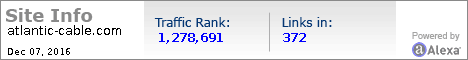 